.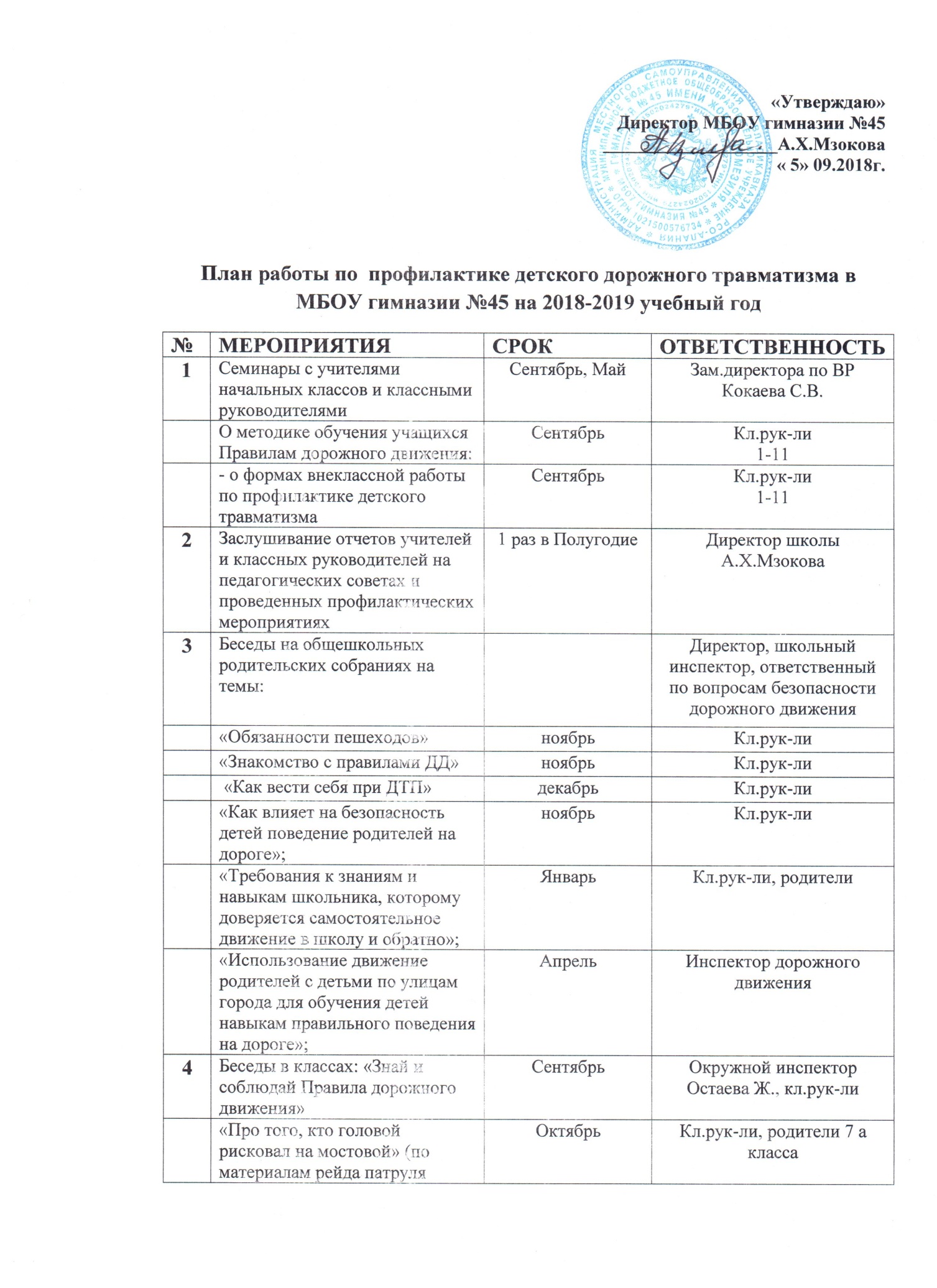 ЮИД)«Каждому должно быть ясно- на дороге кататься опасно»(коньках, санках)ДекабрьКл.рук-ли, родители«Рассказ об одном сборе»                    ( утреннике, вечере, соревнований, конкурсе по безопасности движения);МартКл.рук-ли«Помни это юный велосипедист»МайКл.рук-ли«Здравствуй лето!» (о поведении на дороге во время летних каникул)МайКл.рук-ли5Регулярные общешкольные линейки с использованием «Сообщений ГИБДД»ЕжеквартальноОтветственный по вопросам безопасности дорожного движения Остаева Ж.6Проведение «Недели безопасности дорожного движения» (по отдельному плану)Сентябрь, МайКл.рук-ли(1-10 кл.)7Создание отряда ЮИД и организации его работыСентябрьЗам.директора по ВР Кокаева С.В.8Общешкольные утренники, праздники красный, желтый, зеленыйВ течение годаОрганизатор внеклассной работы, кл.рук-ли9Выявление детей, имеющих велосипеды, организация с ними занятий и принятие зачетов по Правилам движенияСентябрь, АпрельШтаб ЮИД, кл.рук-ли, ответственный по безопасности дорожного движения Остаева Ж.10Составление схем безопасных маршрутов движения детей в школу и обратно, принятие мер к ограждению опасных для движения детей местПостоянноШтаб ЮИД 7 А класса11Безопасность дорожного движения, создание стендаВ течение годаДиректор школы А.Х.Мзокова, инспектор по БД Остаева Ж., зам.директора по ВР Кокаева С.В.